Załącznik nr 1do Regulaminu dyplomowania w Politechnice ŁódzkiejKarta tematu pracy dyplomowej
inżynierskiej/licencjackiej/magisterskiej1)□ indywidualna	□ zespołowa2)
Imię i nazwisko Studenta:	 Nr albumu 	Kierunek studiów:	Specjalność3): 	Numer tematu pracy dyplomowej: 	Język, w jakim będzie pisana praca: 	Temat pracy w języku polskim: 	Temat pracy w języku angielskim: 	Temat pracy w języku, w jakim będzie pisana praca4): 	Promotor pracy/symbol jednostki: 	Opiekun pomocniczy: 	Imiona, nazwiska oraz nr albumów współautorów (praca zespołowa):	Nr albumu	Zakres pracy (maks. 400 znaków):Informacje dodatkowe3):Przyjmuję do kierowania					Przyjmuję do realizacji                (Data i podpis Promotora)			(Data i podpis Studenta)1)	niepotrzebne skreślić2)	zaznaczyć właściwe jako „X”3)	opcjonalnie4)	jeżeli jest inny niż jeden z powyższych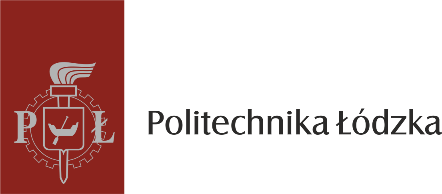 Wydział Elektrotechniki Elektroniki, 
Informatyki i Automatyki